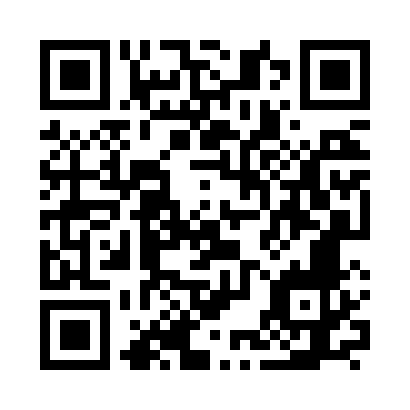 Ramadan times for Adoni, Andhra Pradesh, IndiaMon 11 Mar 2024 - Wed 10 Apr 2024High Latitude Method: One Seventh RulePrayer Calculation Method: University of Islamic SciencesAsar Calculation Method: HanafiPrayer times provided by https://www.salahtimes.comDateDayFajrSuhurSunriseDhuhrAsrIftarMaghribIsha11Mon5:205:206:3112:314:506:306:307:4212Tue5:195:196:3112:314:506:316:317:4213Wed5:195:196:3012:304:506:316:317:4214Thu5:185:186:2912:304:506:316:317:4215Fri5:175:176:2912:304:506:316:317:4216Sat5:175:176:2812:294:506:316:317:4317Sun5:165:166:2712:294:506:316:317:4318Mon5:155:156:2612:294:506:326:327:4319Tue5:145:146:2612:294:506:326:327:4320Wed5:145:146:2512:284:506:326:327:4321Thu5:135:136:2412:284:506:326:327:4322Fri5:125:126:2312:284:496:326:327:4423Sat5:115:116:2312:274:496:326:327:4424Sun5:105:106:2212:274:496:326:327:4425Mon5:105:106:2112:274:496:336:337:4426Tue5:095:096:2012:264:496:336:337:4427Wed5:085:086:2012:264:496:336:337:4528Thu5:075:076:1912:264:496:336:337:4529Fri5:075:076:1812:264:496:336:337:4530Sat5:065:066:1812:254:486:336:337:4531Sun5:055:056:1712:254:486:336:337:451Mon5:045:046:1612:254:486:346:347:462Tue5:035:036:1512:244:486:346:347:463Wed5:025:026:1512:244:486:346:347:464Thu5:025:026:1412:244:486:346:347:465Fri5:015:016:1312:244:476:346:347:466Sat5:005:006:1212:234:476:346:347:477Sun4:594:596:1212:234:476:346:347:478Mon4:584:586:1112:234:476:356:357:479Tue4:584:586:1012:224:476:356:357:4710Wed4:574:576:1012:224:466:356:357:48